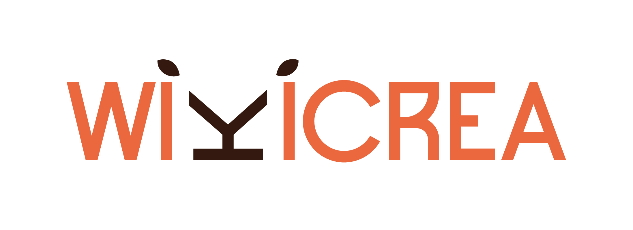 Questionnaire de satisfaction formationCe questionnaire de satisfaction nous permet de nous améliorer.Merci pour votre contribution.Comment avez-vous connu l’existence de cette formation ? ……………………………………………………………………………………………………………………………….Qui a pris l’initiative de vous inscrire sur cette formation ? (vous-même, votre employeur, … ?)……………………………………………………………………………………………………………………………….Votre évaluation :Recommanderiez-vous cette formation à d’autres personnes ?         ……………………..Autres remarques et suggestions :Vos données :Nom, Prénom :Ville :N° de téléphone :E-mail :Date :Merci !Très bienBienMoyenMauvaisTrès mauvaisL’organisationCommunication avant la formation L’organisationDélai de démarrage de la formationL’organisationDurée de la formationL’organisationRespect des engagementsL’organisationVotre commentaire concernant l’organisation :Les moyensLe cadre de travail général
Les moyensLes locaux
Les moyensLes supports mis à dispositionLes moyensLe matériel, informatique, connexion internet, etcLes moyensVotre commentaire concernant les moyens :La pédagogieNiveau de difficultéLa pédagogieArticulation des thèmes La pédagogieQualité du contenu théoriqueLa pédagogieQualité du contenu pratique (exercices, mises en situation…)La pédagogieRythme de progressionLa pédagogieQualité de l’approche pédagogique du formateurLa pédagogieCapacité d’écoute et disponibilité du formateurLa pédagogieQualité d’animationLa pédagogieVotre commentaire concernant la pédagogie :Le groupeAmbiance généraleLe groupeNombre, présence, motivationLe groupeHétérogénéitéLe groupeAttention et participationLe groupeVotre commentaire concernant le groupe :Le bénéfice retiréAdéquation de la formation avec vos attentesLe bénéfice retiréUtilité de la formationLe bénéfice retiréVotre commentaire :